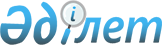 О проекте Закона Республики Казахстан "О внесении изменений и дополнений в Закон Республики Казахстан "О Банке Развития Казахстана"Постановление Правительства Республики Казахстан от 24 апреля 2003 года N 398      Правительство Республики Казахстан постановляет: 

      Внести на рассмотрение Мажилиса Парламента Республики Казахстан проект Закона Республики Казахстан "О внесении изменений и дополнений в Закон Республики Казахстан "О Банке Развития Казахстана".       Премьер-Министр 

      Республики Казахстан Проект      Закон Республики Казахстан  О внесении изменений и дополнений 

в Закон Республики Казахстан "О Банке Развития Казахстана"       Статья 1.  Внести в Закон  Республики Казахстан от 25 апреля 2001 г. "О Банке Развития Казахстана" (Ведомости Парламента Республики Казахстан, 2001 г., N 9, ст. 85) следующие изменения и дополнения: 

      в пункте 3 статьи 2 слова "софинансирования и предоставления гарантий Банком Развития устанавливаются в Меморандуме о кредитной политике Банка Развития (далее - Меморандум), утверждаемом Правительством Республики Казахстан на трехлетний период" заменить словами "размещения собственного капитала, софинансирования, предоставления гарантий, выполнения функций агента устанавливаются в Меморандуме о кредитной политике Банка Развития (далее - Меморандум), утверждаемом Правительством Республики Казахстан."; 

      в пункте 1 статьи 3: 

      слова "обрабатывающих производств" заменить словами "обрабатывающей промышленности"; 

      в пункте 2: 

      подпункт 2) дополнить словами "(далее - экспортные операции)"; 

      в подпункте 4) слова "(Программа государственных инвестиций (далее - Программа)" исключить; 

      в пункте 1 статьи 4: 

      подпункт 1) исключить; 

      подпункты 2), 3), 4) и 5) изложить в следующей редакции: 

      "2) отбор и кредитование инвестиционных проектов и экспортных операций, за исключением республиканских и местных инвестиционных проектов, в соответствии с Меморандумом, включая софинансирование"; 

      "3) выполнение функций агента по обслуживанию республиканских и местных инвестиционных проектов, финансируемых на возвратной основе, а также проектов, финансируемых за счет средств, привлеченных под государственные гарантии, в соответствии с Меморандумом; 

      4) проведение банковской экспертизы предлагаемых к финансированию на возвратной основе республиканских и местных инвестиционных проектов, а также проектов, предлагаемых к финансированию за счет средств, привлекаемых под государственные гарантии; 

      5) мониторинг финансового состояния заемщиков Банка Развития и принятие мер по обеспечению исполнения ими обязательств перед Банком Развития; 

      мониторинг реализации обслуживаемых Банком Развития республиканских и местных инвестиционных проектов, а также проектов, финансируемых за счет средств, привлеченных под государственные гарантии;"; 

      в статье 5: 

      в подпункте 4) после слов "заемные средства" дополнить словами ", в том числе из республиканского и местных бюджетов"; 

      дополнить статью подпунктом 4-1) следующего содержания: 

      "4-1) размещать свободные средства, включая заемные, на внутреннем и внешнем рынках высоколиквидных финансовых инструментов в пределах и порядке, определенных в Меморандуме;" 

      в подпункте 5) слова "не входящих в Программу" заменить словами "за исключением республиканских и местных инвестиционных проектов"; 

      пункт 1 статьи 6 изложить в следующей редакции: 

      "1. Государственный орган, осуществляющий в соответствии с законодательством Республики Казахстан права владения и пользования государственным пакетом акций Банка Развития: 

      координирует и участвует в процессе взаимодействия Банка Развития с государственными органами по вопросам правового, имущественного и финансового обеспечения его деятельности; 

      контролирует соблюдение Банком Развития Меморандума."; 

      подпункт 3) статьи 7 изложить в следующей редакции: 

      "3) открытие и ведение банковских счетов для зачисления займов Банка Развития, средств республиканского и местного бюджетов в целях осуществления платежей и переводов денег на территории Республики Казахстан, зачисления других займов Банка Развития и осуществления платежей и переводов денег в банки-нерезиденты Республики Казахстан, предусмотренных договорами (соглашениями), заключенными в соответствии с обслуживаемыми Банком Развития инвестиционными проектами и экспортными операциями. При этом сумма денег на банковских счетах должна быть не более суммы совершаемых по ним операций, предусмотренных настоящим подпунктом;"; 

      в статье 8: 

      заголовок изложить в следующей редакции: 

      "Статья 8. Проведение Банком Развития банковской экспертизы"; 

      в пункте 1 слова "предлагаемых для включения в Программу" заменить словами "указанных в подпункте 4) пункта 1 статьи 4 настоящего Закона"; 

      в пункте 2 слова "включения проекта в Программу" заменить словами "финансирования инвестиционного проекта на возвратной основе"; 

      пункт 3 изложить в следующей редакции: 

      "3. Рассмотрение инвестиционного проекта, предлагаемого к финансированию на возвратной основе за счет средств государственного бюджета или негосударственного займа, привлекаемого под государственную гарантию, осуществляется в порядке, установленном законодательством, при наличии положительного заключения Банка Развития по результатам банковской экспертизы."; 

      в статье 9: 

      заголовок изложить в следующей редакции: 

      "Статья 9. Привлечение и использование Банком Развития займов из республиканского и местных бюджетов"; 

      в пункте 1: 

      слова "кредитов из средств республиканского бюджета" заменить словами "займов из средств республиканского и местных бюджетов"; 

      слова "путем их включения в Программу" исключить; 

      дополнить пунктом 3 следующего содержания: 

      "3. Займы, привлекаемые из республиканского и местных бюджетов, используются для кредитования Банком Развития проектов, отбор которых производится им самостоятельно в соответствии с Меморандумом."; 

      в статье 10: 

      заголовок изложить в следующей редакции: 

      "Статья 10. Выполнение Банком Развития функций агента"; 

      пункт 1 изложить в следующей редакции: 

      "1. Банк Развития выполняет функции агента по инвестиционным проектам, указанным в подпункте 3) пункта 1 статьи 4 настоящего Закона, в соответствии с заключенными им договорами на агентское обслуживание."; 

      в пункте 2 слова "включенных в Программу" заменить словами "по которым Банк Развития является агентом"; 

      в пункте 4 слова "банка-" и "Программы" исключить; 

      в статье 11: 

      заголовок изложить в следующей редакции: 

      "Статья 11. Мониторинг реализации обслуживаемых Банком Развития инвестиционных проектов"; 

      в пункте 1: 

      абзац первый изложить в следующей редакции: 

      "1. Банк Развития осуществляет мониторинг обслуживаемых им инвестиционных проектов в соответствии с договорами на агентское обслуживание, которые могут предусматривать мониторинг:"; 

      в подпункте 2) слова "по займам, предоставленным Банком Развития на реализацию проектов" исключить; 

      пункт 2 изложить в следующей редакции: 

      "2. Банк Развития ежегодно в соответствии с договорами на агентское обслуживание проводит анализ реализации и финансирования инвестиционных проектов, с оценкой соответствия результатов проектным технико-экономическим показателям и представляет соответствующее заключение в уполномоченный орган по экономическому планированию." 

      в статье 12: 

      в пункте 1: 

      после слова "проектов" дополнить словами "и экспортных операций"; 

      слова "процентной ставки" заменить словами "ставки вознаграждения"; 

      пункт 2 после слов "исполнения обязательств)" дополнить словами "в соответствии с Меморандумом"; 

      в статье 13: в пункте 1 слова "путем заключения договора", "или под государственные гарантии Республики Казахстан" исключить; 

      в пункте 2 слово "гражданским" исключить; 

      статью 14 изложить в следующей редакции: 

      "Банк Развития в соответствии с Меморандумом и законодательством Республики Казахстан участвует в уставных капиталах других юридических лиц, в случаях: 

      1) обращения взыскания на долю участия или акции юридических лиц, ранее оформленных Банком Развития в залог, с целью их дальнейшей реализации; 

      2) участия в уставном капитале юридических лиц, создаваемых профессиональными участниками рынка ценных бумаг; 

      3) участия в уставных капиталах инвестиционных компаний, страховых организаций и организаций-лизингодателей."; 

      в статье 15: 

      подпункт 1) изложить в следующей редакции: 

      "1) выдавать кредиты физическим лицам и финансовым институтам - банкам второго уровня, кредитным товариществам, негосударственным пенсионным фондам, компаниям по управлению пенсионными активами, инвестиционным фондам, страховым организациям, организациям-лизингодателям и другим кредитным организациям, а также гарантии по их обязательствам;"; 

      B подпункте 2) цифры "2) и 3)" заменить цифрами "2), 3) и 5)"; 

      подпункт 4) изложить в следующей редакции: 

      "4) осуществлять расчетно-кассовое обслуживание организаций, приобретать акции юридических лиц, кроме случаев, предусмотренных настоящим Законом;"; 

      в статье 16: 

      пункты 1, 2, и 3 изложить в следующей редакции: 

      "1. Уставный капитал Банка Развития составляет не менее тридцати миллиардов тенге и формируется за счет средств республиканского и местных бюджетов. 

      2. Доля Правительства Республики Казахстан и местных исполнительных органов областей, городов Астаны и Алматы в уставном капитале Банка Развития определяется учредительными документами Банка Развития. 

      3. Доля каждого из местных исполнительных органов областей, городов Астаны и Алматы в уставном капитале Банка Развития должна быть оплачена в течение одного года со дня регистрации Банка Развития, если иное не установлено учредительными документами."; 

      дополнить пунктом 4 следующего содержания: 

      "4. Уставный капитал Банка Развития не может быть направлен на цели кредитования, кроме кредитования экспортных операций в соответствии с Меморандумом, и инвестируется на внутреннем и внешнем рынках высоколиквидных финансовых инструментов, в том числе для приобретения акций в соответствии со статьей 14 настоящего Закона."; 

      в статье 20: 

      в подпункте 1) слова "Министерство финансов Республики Казахстан" заменить словами "уполномоченный орган по исполнению бюджета"; 

      подпункт 3) изложить в следующей редакции: 

      "3) об освоении кредитных ресурсов, выделенных Банку Развития из республиканского бюджета - в уполномоченные органы по исполнению бюджета и бюджетному планированию, из местных бюджетов - в соответствующие местные исполнительные органы, ежемесячно;"; 

      в пункте 2 статьи 21 после слова "организацией" дополнить словами "(аудитором) о проведении аудита деятельности Банка Развития по итогам финансового года". 

      Статья 2.  Настоящий Закон вводится в действие со дня официального опубликования.       Президент 

      Республики Казахстан 
					© 2012. РГП на ПХВ «Институт законодательства и правовой информации Республики Казахстан» Министерства юстиции Республики Казахстан
				